О внесении изменений в муниципальнуюпрограмму «Развитие экономикиДобровского муниципального района Липецкой области на 2019-2024 годы»	В связи с изменениями, внесенными решением Совета депутатов Добровского муниципального района от 20.01.2020 года №328-рс в районный бюджет на 2020 годи на плановый период 2021 и 2022 годов, администрация Добровского муниципального района ПОСТАНОВЛЯЕТ:I. Внести в муниципальную программу «Развитие экономики Добровского муниципального района Липецкой области на 2019-2024 годы», утвержденную постановлением администрации Добровского муниципального района от 25.10.2018 года №806 (с изменениями, утвержденными постановлением администрации Добровского муниципального района от 25.01.2019 №20, от 09.04.2019 г. №258, от 26.11.2019 г., от 11.12.2019 г. №970) следующие изменения:1. в муниципальной программе «Развитие экономики Добровского муниципального района Липецкой области на 2019 – 2024 годы»:1.1. в графе 2 строки «Объемы финансирования за счет средств местного бюджета, в том числе по годам реализации» таблицы «Паспорт муниципальной программы «Развитие экономики Добровского муниципального района Липецкой области на 2019 – 2024 годы» цифры «82129,9», «13605,1», «14996,1», «15027,1», «15032,1», «15037,1» заменить цифрами «36031,72», «13880», «4221,08», «3161,08», «3166,08», «3171,08» соответственно;1.2. в п.5 «Краткое описание ресурсного обеспечения муниципальной программы за счет ассигнований по годам реализации муниципальной программы» раздела II «Общие положения муниципальной программы» цифры «82129,9», «80374,9» заменить цифрами «36031,72», «34276,72» соответственно;2. в Подпрограмме «Развитие малого и среднего предпринимательства в Добровском муниципальном районе Липецкой области на 2019 – 2024 годы» муниципальной программы «Развитие экономики Добровского муниципального района Липецкой области на 2019 – 2024 годы»:2.1. в графе 2 строки «Объемы финансирования за счёт средств районного бюджета всего, в том числе по годам реализации Подпрограммы» раздела I «Паспорт Подпрограммы «Развитие малого и среднего предпринимательства в Добровском муниципальном районе Липецкой области на 2019 – 2024 годы» цифры «80374,9», «13320,1», «14706,1», «14732,1», «14732,1», «14732,1» заменить цифрами «34276,72», «13595», «3931,08», «2866,08», «2866,08», «2866,08» соответственно;2.2. в разделе VI «Обоснование объема финансовых ресурсов, необходимых для реализации Подпрограммы» цифры «101968,4», «80374,9», «21593,5», «17370,8», «13320,1», «4050,7», «18246,8», «14706,1», «3540,7», «18272,8», «14732,1», «3540,7», «18272,8», «14732,1», «3540,7», «18272,8», «14732,1», «3540,7» заменить цифрами «40337,53», «34276,72», «6060,81», «14127,3», «13595», «532,3», «4456,86», «3931,08», «525,78», «3406,99», «2866,08», «540,91», «3406,99», «2866,08», «540,91», «3406,99», «2866,08», «540,91», соответственно;3. в Подпрограмме «Развитие потребительского рынка Добровского муниципального района Липецкой области на 2019 – 2024 годы» муниципальной программы «Развитие экономики Добровского муниципального района Липецкой области на 2019 – 2024 годы»:3.1. в разделе V «Обоснование объема финансовых ресурсов, необходимых для реализации Подпрограммы» цифры «5814,95», «4059,95», «1050,35», «765,35», «938,65», «648,65», «943,65», «648,65», «948,65», «648,65», «953,65», «648,65» заменить цифрами «5476,36», «3721,36», «997,61», «712,61», «802,68», «512,68», «893,69», «598,69», «898,69», «598,69», «903,69», «598,69», соответственно;4. Приложения 1, 2, к муниципальной программе «Развитие экономики Добровского муниципального района Липецкой области на 2019-2024 годы» изложить в новой редакции (прилагаются, приложения 1, 2 к постановлению);II. Разместить настоящее постановление в сети Интернет на официальном сайте администрации Добровского муниципального района.III. Контроль за исполнением настоящего постановления возложить на заместителя главы администрации Добровского муниципального района – начальника отдела сельского хозяйства и развития кооперации Гладышева С.С.Глава администрации Добровского муниципального района								А.А. ПоповПопова З.Н.2-29-04Приложение №1к постановлению администрации Добровскогомуниципального района от 15.04.2020 г. №292Сведения об индикаторах цели и показателях задач муниципальной программы «Развитие экономики Добровского муниципального района Липецкой области на 2019-2024 годы»Приложение №2к постановлению администрации Добровского муниципального района от 15.04.2020 г. №292Ресурсное обеспечение реализации муниципальной программы «Развитие экономики Добровского муниципального района Липецкой области на 2019-2024 годы»за счет средств всех источников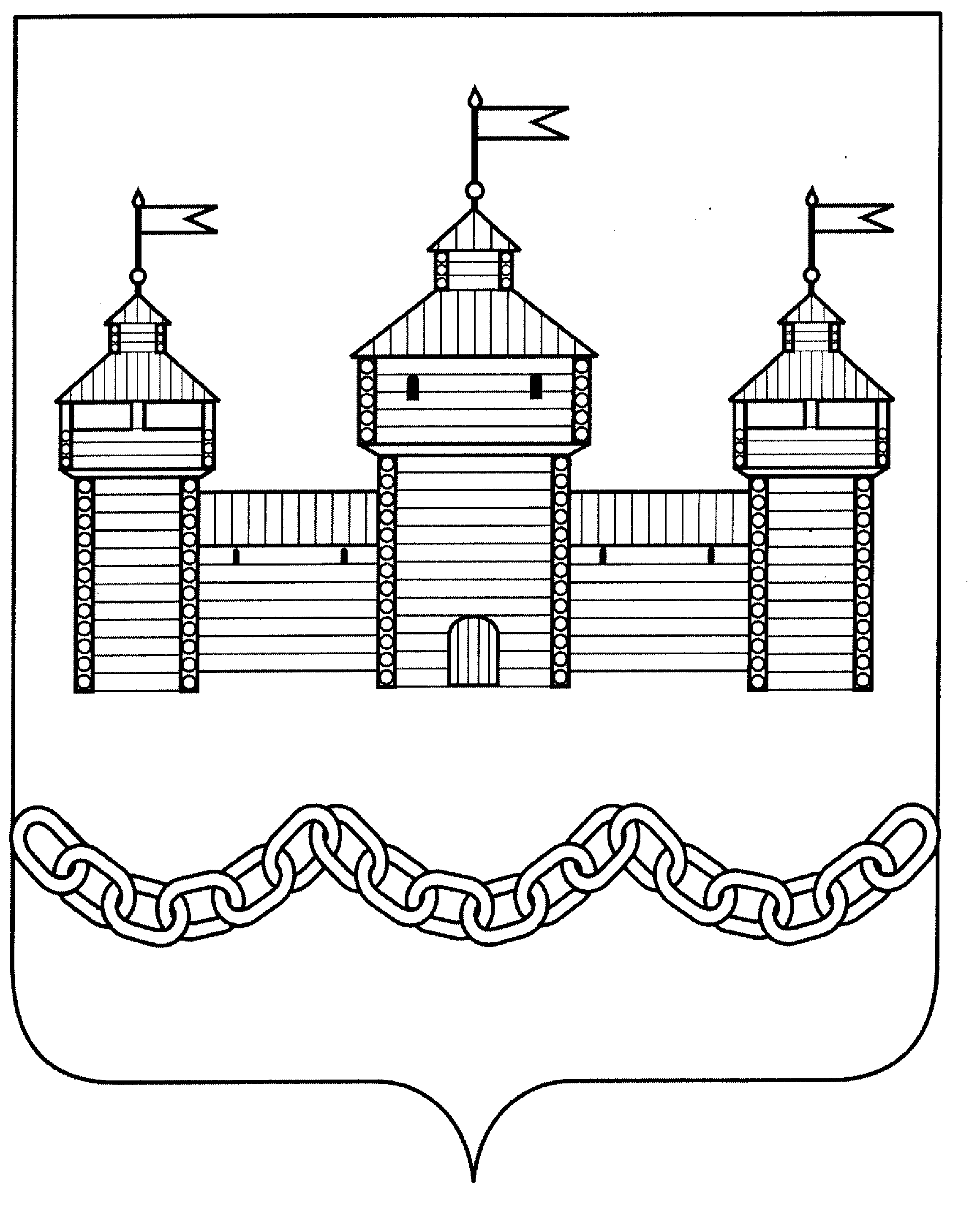 ПОСТАНОВЛЕНИЕАДМИНИСТРАЦИИ ДОБРОВСКОГО МУНИЦИПАЛЬНОГО РАЙОНАПОСТАНОВЛЕНИЕАДМИНИСТРАЦИИ ДОБРОВСКОГО МУНИЦИПАЛЬНОГО РАЙОНАПОСТАНОВЛЕНИЕАДМИНИСТРАЦИИ ДОБРОВСКОГО МУНИЦИПАЛЬНОГО РАЙОНАПОСТАНОВЛЕНИЕАДМИНИСТРАЦИИ ДОБРОВСКОГО МУНИЦИПАЛЬНОГО РАЙОНА15.04.2020г.15.04.2020г.с. Доброе№292№ п/пНаименование целей, индикаторов, задач, показателей, подпрограмм, основных мероприятийОтветственный исполнитель, соискательЕдиница измеренияЗначения индикаторов и показателейЗначения индикаторов и показателейЗначения индикаторов и показателейЗначения индикаторов и показателейЗначения индикаторов и показателейЗначения индикаторов и показателей№ п/пНаименование целей, индикаторов, задач, показателей, подпрограмм, основных мероприятийОтветственный исполнитель, соискательЕдиница измерения2019 год2020 год2021 год2022 год2023 год2024 год123456789101Цель 1 муниципальной программы: «Развитие экономического потенциала Добровского муниципального района, создание условий для экономической активности бизнеса, повышение качества и комфортности жизни посредством создания условий для наиболее полного удовлетворения спроса жителей района на потребительские товары и осуществления социально значимых перевозок на территории района»Цель 1 муниципальной программы: «Развитие экономического потенциала Добровского муниципального района, создание условий для экономической активности бизнеса, повышение качества и комфортности жизни посредством создания условий для наиболее полного удовлетворения спроса жителей района на потребительские товары и осуществления социально значимых перевозок на территории района»Цель 1 муниципальной программы: «Развитие экономического потенциала Добровского муниципального района, создание условий для экономической активности бизнеса, повышение качества и комфортности жизни посредством создания условий для наиболее полного удовлетворения спроса жителей района на потребительские товары и осуществления социально значимых перевозок на территории района»Цель 1 муниципальной программы: «Развитие экономического потенциала Добровского муниципального района, создание условий для экономической активности бизнеса, повышение качества и комфортности жизни посредством создания условий для наиболее полного удовлетворения спроса жителей района на потребительские товары и осуществления социально значимых перевозок на территории района»Цель 1 муниципальной программы: «Развитие экономического потенциала Добровского муниципального района, создание условий для экономической активности бизнеса, повышение качества и комфортности жизни посредством создания условий для наиболее полного удовлетворения спроса жителей района на потребительские товары и осуществления социально значимых перевозок на территории района»Цель 1 муниципальной программы: «Развитие экономического потенциала Добровского муниципального района, создание условий для экономической активности бизнеса, повышение качества и комфортности жизни посредством создания условий для наиболее полного удовлетворения спроса жителей района на потребительские товары и осуществления социально значимых перевозок на территории района»Цель 1 муниципальной программы: «Развитие экономического потенциала Добровского муниципального района, создание условий для экономической активности бизнеса, повышение качества и комфортности жизни посредством создания условий для наиболее полного удовлетворения спроса жителей района на потребительские товары и осуществления социально значимых перевозок на территории района»Цель 1 муниципальной программы: «Развитие экономического потенциала Добровского муниципального района, создание условий для экономической активности бизнеса, повышение качества и комфортности жизни посредством создания условий для наиболее полного удовлетворения спроса жителей района на потребительские товары и осуществления социально значимых перевозок на территории района»Цель 1 муниципальной программы: «Развитие экономического потенциала Добровского муниципального района, создание условий для экономической активности бизнеса, повышение качества и комфортности жизни посредством создания условий для наиболее полного удовлетворения спроса жителей района на потребительские товары и осуществления социально значимых перевозок на территории района»2Индикатор 1. Темп роста инвестиций в основной капитал (по полному кругу предприятий)Отдел экономики и инвестиций администрации Добровского муниципального района %1031031031031031033Индикатор 2. Темп роста объема отгруженной продукции (товаров, работ, услуг) (по полному кругу предприятий) Отдел экономики и инвестиций администрации Добровского муниципального района%105,7105,7105,7105105104,64Индикатор 3. Темп роста налоговых поступленийОтдел экономики и инвестиций администрации Добровского муниципального района%112111,5111,1110,8110,6110,55Индикатор 4. Темп роста среднемесячной начисленной заработной платы Отдел экономики и инвестиций администрации Добровского муниципального района%1061061061061061066Задача 1 муниципальной программы: «Создание благоприятных условий для развития предпринимательской деятельности и функционирования малых форм хозяйствования района, в т.ч. для осуществления регулярных перевозок пассажиров и багажа автомобильным транспортом общего пользования по внутримуниципальным маршрутам»Задача 1 муниципальной программы: «Создание благоприятных условий для развития предпринимательской деятельности и функционирования малых форм хозяйствования района, в т.ч. для осуществления регулярных перевозок пассажиров и багажа автомобильным транспортом общего пользования по внутримуниципальным маршрутам»Задача 1 муниципальной программы: «Создание благоприятных условий для развития предпринимательской деятельности и функционирования малых форм хозяйствования района, в т.ч. для осуществления регулярных перевозок пассажиров и багажа автомобильным транспортом общего пользования по внутримуниципальным маршрутам»Задача 1 муниципальной программы: «Создание благоприятных условий для развития предпринимательской деятельности и функционирования малых форм хозяйствования района, в т.ч. для осуществления регулярных перевозок пассажиров и багажа автомобильным транспортом общего пользования по внутримуниципальным маршрутам»Задача 1 муниципальной программы: «Создание благоприятных условий для развития предпринимательской деятельности и функционирования малых форм хозяйствования района, в т.ч. для осуществления регулярных перевозок пассажиров и багажа автомобильным транспортом общего пользования по внутримуниципальным маршрутам»Задача 1 муниципальной программы: «Создание благоприятных условий для развития предпринимательской деятельности и функционирования малых форм хозяйствования района, в т.ч. для осуществления регулярных перевозок пассажиров и багажа автомобильным транспортом общего пользования по внутримуниципальным маршрутам»Задача 1 муниципальной программы: «Создание благоприятных условий для развития предпринимательской деятельности и функционирования малых форм хозяйствования района, в т.ч. для осуществления регулярных перевозок пассажиров и багажа автомобильным транспортом общего пользования по внутримуниципальным маршрутам»Задача 1 муниципальной программы: «Создание благоприятных условий для развития предпринимательской деятельности и функционирования малых форм хозяйствования района, в т.ч. для осуществления регулярных перевозок пассажиров и багажа автомобильным транспортом общего пользования по внутримуниципальным маршрутам»Задача 1 муниципальной программы: «Создание благоприятных условий для развития предпринимательской деятельности и функционирования малых форм хозяйствования района, в т.ч. для осуществления регулярных перевозок пассажиров и багажа автомобильным транспортом общего пользования по внутримуниципальным маршрутам»7Показатель 1 задачи 1. Рост оборота продукции (услуг), производимой малыми предприятиями, в том числе микропредприятиями и индивидуальными предпринимателями Отдел экономики и инвестиций администрации Добровского муниципального района%105,7105,7105105105104,68Показатель 2 задачи 1. Количество вновь зарегистрированных в отчетном году субъектов малого и среднего предпринимательства, включая сельскохозяйственные потребительские и кредитные кооперативыОтдел экономики и инвестиций администрации Добровского муниципального районаед.1701741781811841869Показатель 3 задачи 1. Объем выданных займов кредитными сельскохозяйственными потребительскими кооперативамиОтдел экономики и инвестиций администрации Добровского муниципального районатыс. руб.23000255002810031000330003600010Показатель 4 задачи 1. Количество дополнительных рабочих мест, созданных в сфере малого бизнесаОтдел экономики и инвестиций администрации Добровского муниципального районаед.21421621822022422611Показатель 5 задачи 1. Доля продукции, закупленной у личных подсобных хозяйств в заготовительном обороте районаОтдел экономики и инвестиций администрации Добровского муниципального района%78808284868812Показатель 6 задачи 1. Количество перевезенных пассажиров на внутримуниципальных маршрутахОтдел экономики и инвестиций администрации Добровского муниципального районатыс. чел.173173,5174174,517517513Задача 2 муниципальной программы: «Создание благоприятных условий для развития субъектов торговой деятельности и бытового обслуживания Добровского муниципального района»Задача 2 муниципальной программы: «Создание благоприятных условий для развития субъектов торговой деятельности и бытового обслуживания Добровского муниципального района»Задача 2 муниципальной программы: «Создание благоприятных условий для развития субъектов торговой деятельности и бытового обслуживания Добровского муниципального района»Задача 2 муниципальной программы: «Создание благоприятных условий для развития субъектов торговой деятельности и бытового обслуживания Добровского муниципального района»Задача 2 муниципальной программы: «Создание благоприятных условий для развития субъектов торговой деятельности и бытового обслуживания Добровского муниципального района»Задача 2 муниципальной программы: «Создание благоприятных условий для развития субъектов торговой деятельности и бытового обслуживания Добровского муниципального района»Задача 2 муниципальной программы: «Создание благоприятных условий для развития субъектов торговой деятельности и бытового обслуживания Добровского муниципального района»Задача 2 муниципальной программы: «Создание благоприятных условий для развития субъектов торговой деятельности и бытового обслуживания Добровского муниципального района»Задача 2 муниципальной программы: «Создание благоприятных условий для развития субъектов торговой деятельности и бытового обслуживания Добровского муниципального района»14Показатель 1 задачи 2. Товарооборот на 1 жителяОтдел экономики и инвестиций администрации Добровского муниципального районатыс. руб.163,2174,5184,8195,4205,9216,315Показатель 2 задачи 2. Объем оказанных бытовых услуг на 1 жителяОтдел экономики и инвестиций администрации Добровского муниципального районаруб.45234960542059196428696316Подпрограмма 1. «Развитие малого и среднего предпринимательства в Добровском муниципальном районе на 2019-2024 годы»Подпрограмма 1. «Развитие малого и среднего предпринимательства в Добровском муниципальном районе на 2019-2024 годы»Подпрограмма 1. «Развитие малого и среднего предпринимательства в Добровском муниципальном районе на 2019-2024 годы»Подпрограмма 1. «Развитие малого и среднего предпринимательства в Добровском муниципальном районе на 2019-2024 годы»Подпрограмма 1. «Развитие малого и среднего предпринимательства в Добровском муниципальном районе на 2019-2024 годы»Подпрограмма 1. «Развитие малого и среднего предпринимательства в Добровском муниципальном районе на 2019-2024 годы»Подпрограмма 1. «Развитие малого и среднего предпринимательства в Добровском муниципальном районе на 2019-2024 годы»Подпрограмма 1. «Развитие малого и среднего предпринимательства в Добровском муниципальном районе на 2019-2024 годы»Подпрограмма 1. «Развитие малого и среднего предпринимательства в Добровском муниципальном районе на 2019-2024 годы»17Цель подпрограммы 1: Создание условий для дальнейшего развития малого и среднего предпринимательства, кооперации, заготовительной деятельности и усиления их роли в экономике района, в частности за счет увеличения числа занятого в бизнесе населенияЦель подпрограммы 1: Создание условий для дальнейшего развития малого и среднего предпринимательства, кооперации, заготовительной деятельности и усиления их роли в экономике района, в частности за счет увеличения числа занятого в бизнесе населенияЦель подпрограммы 1: Создание условий для дальнейшего развития малого и среднего предпринимательства, кооперации, заготовительной деятельности и усиления их роли в экономике района, в частности за счет увеличения числа занятого в бизнесе населенияЦель подпрограммы 1: Создание условий для дальнейшего развития малого и среднего предпринимательства, кооперации, заготовительной деятельности и усиления их роли в экономике района, в частности за счет увеличения числа занятого в бизнесе населенияЦель подпрограммы 1: Создание условий для дальнейшего развития малого и среднего предпринимательства, кооперации, заготовительной деятельности и усиления их роли в экономике района, в частности за счет увеличения числа занятого в бизнесе населенияЦель подпрограммы 1: Создание условий для дальнейшего развития малого и среднего предпринимательства, кооперации, заготовительной деятельности и усиления их роли в экономике района, в частности за счет увеличения числа занятого в бизнесе населенияЦель подпрограммы 1: Создание условий для дальнейшего развития малого и среднего предпринимательства, кооперации, заготовительной деятельности и усиления их роли в экономике района, в частности за счет увеличения числа занятого в бизнесе населенияЦель подпрограммы 1: Создание условий для дальнейшего развития малого и среднего предпринимательства, кооперации, заготовительной деятельности и усиления их роли в экономике района, в частности за счет увеличения числа занятого в бизнесе населенияЦель подпрограммы 1: Создание условий для дальнейшего развития малого и среднего предпринимательства, кооперации, заготовительной деятельности и усиления их роли в экономике района, в частности за счет увеличения числа занятого в бизнесе населения18Индикатор 1. Доля среднесписочной численности работников (без внешних совместителей) субъектов малого и среднего предпринимательства в среднесписочной численности работников (без внешних совместителей) всех предприятий и организацийОтдел экономики и инвестиций администрации Добровского муниципального района%40,841,542,142,64343,319Индикатор 2. Количество субъектов малого и среднего предпринимательства в расчете на 1 тыс. чел. населенияОтдел экономики и инвестиций администрации Добровского муниципального районаед.30,931,53232,432,73320Задача 1 Подпрограммы 1. Создание условий для развития и модернизации субъектов малого и среднего предпринимательства. Задача 1 Подпрограммы 1. Создание условий для развития и модернизации субъектов малого и среднего предпринимательства. Задача 1 Подпрограммы 1. Создание условий для развития и модернизации субъектов малого и среднего предпринимательства. Задача 1 Подпрограммы 1. Создание условий для развития и модернизации субъектов малого и среднего предпринимательства. Задача 1 Подпрограммы 1. Создание условий для развития и модернизации субъектов малого и среднего предпринимательства. Задача 1 Подпрограммы 1. Создание условий для развития и модернизации субъектов малого и среднего предпринимательства. Задача 1 Подпрограммы 1. Создание условий для развития и модернизации субъектов малого и среднего предпринимательства. Задача 1 Подпрограммы 1. Создание условий для развития и модернизации субъектов малого и среднего предпринимательства. Задача 1 Подпрограммы 1. Создание условий для развития и модернизации субъектов малого и среднего предпринимательства. 21Показатель 1 задачи 1. Количество субъектов малого и среднего предпринимательства, получивших поддержкуОтдел экономики и инвестиций администрации Добровского муниципального районаед.33333322Основное мероприятие 1 задачи 1. Предоставление субсидий начинающим субъектам социального предпринимательства на возмещение части затрат по организации и развитию собственного дела, в том числе:Отдел экономики и инвестиций администрации Добровского муниципального районатыс. руб.030030030030030023предоставление субсидий начинающим субъектам социального предпринимательства (за исключением производственных кооперативов, потребительских кооперативов и крестьянских (фермерских) хозяйств) на возмещение затрат по организации и развитию собственного делаОтдел экономики и инвестиций администрации Добровского муниципального районатыс. руб.030030030030030024Задача 2 Подпрограммы 1. Содействие в организации эффективной деятельности сельскохозяйственным потребительским кооперативам, в том числе кредитным. Задача 2 Подпрограммы 1. Содействие в организации эффективной деятельности сельскохозяйственным потребительским кооперативам, в том числе кредитным. Задача 2 Подпрограммы 1. Содействие в организации эффективной деятельности сельскохозяйственным потребительским кооперативам, в том числе кредитным. Задача 2 Подпрограммы 1. Содействие в организации эффективной деятельности сельскохозяйственным потребительским кооперативам, в том числе кредитным. Задача 2 Подпрограммы 1. Содействие в организации эффективной деятельности сельскохозяйственным потребительским кооперативам, в том числе кредитным. Задача 2 Подпрограммы 1. Содействие в организации эффективной деятельности сельскохозяйственным потребительским кооперативам, в том числе кредитным. Задача 2 Подпрограммы 1. Содействие в организации эффективной деятельности сельскохозяйственным потребительским кооперативам, в том числе кредитным. Задача 2 Подпрограммы 1. Содействие в организации эффективной деятельности сельскохозяйственным потребительским кооперативам, в том числе кредитным. Задача 2 Подпрограммы 1. Содействие в организации эффективной деятельности сельскохозяйственным потребительским кооперативам, в том числе кредитным. 25Показатель 1 задачи 2. Количество пайщиков сельскохозяйственных кредитных потребительских кооперативовОтдел сельского хозяйства и развития кооперации администрации Добровского муниципального районаед.10200112001120011200112001120026Основное мероприятие 1 задачи 2. Предоставление субсидий на поддержку осуществления деятельности сельскохозяйственных кредитных потребительских кооперативов, в том числе:Отдел сельского хозяйства и развития кооперации администрации Добровского муниципального районатыс. руб.53,4555555555527предоставление субсидий сельскохозяйственным кредитным потребительским кооперативам по финансированию части затрат, произведенных по следующим направлениям деятельности: 1) формирование собственных средств сельскохозяйственных кредитных потребительских кооперативов второго уровня с целью пополнения фонда финансовой взаимопомощи для поддержки осуществления предпринимательской деятельности субъектов малого и среднего предпринимательства и сельскохозяйственной деятельности граждан, ведущих личное подсобное хозяйство; 2) обслуживание расчетного счета в банках; 3) уплата членских взносов в межрегиональную ассоциацию сельскохозяйственных кредитных потребительских кооперативов «Единство»; Отдел сельского хозяйства и развития кооперации администрации Добровского муниципального района53,455555555554) обеспечение электронного документооборота по предоставлению отчетности в Банк России и/или приобретение компьютерной техники и/или приобретение лицензионного программного обеспечения для осуществления деятельности и/или обслуживание программных продуктов «Учет в микрофинансовых организациях» и «1С Бухгалтерия», связанных с ведением бухгалтерского учета в сельскохозяйственных кредитных потребительских кооперативах28Задача 3 Подпрограммы 1. Оказание содействия в обеспечении рынков сбыта для продукции, произведенной кооперативами и личными подсобными хозяйствами, производстве импортозамещающей продукции и создании условий для развития заготовительной деятельности.Задача 3 Подпрограммы 1. Оказание содействия в обеспечении рынков сбыта для продукции, произведенной кооперативами и личными подсобными хозяйствами, производстве импортозамещающей продукции и создании условий для развития заготовительной деятельности.Задача 3 Подпрограммы 1. Оказание содействия в обеспечении рынков сбыта для продукции, произведенной кооперативами и личными подсобными хозяйствами, производстве импортозамещающей продукции и создании условий для развития заготовительной деятельности.Задача 3 Подпрограммы 1. Оказание содействия в обеспечении рынков сбыта для продукции, произведенной кооперативами и личными подсобными хозяйствами, производстве импортозамещающей продукции и создании условий для развития заготовительной деятельности.Задача 3 Подпрограммы 1. Оказание содействия в обеспечении рынков сбыта для продукции, произведенной кооперативами и личными подсобными хозяйствами, производстве импортозамещающей продукции и создании условий для развития заготовительной деятельности.Задача 3 Подпрограммы 1. Оказание содействия в обеспечении рынков сбыта для продукции, произведенной кооперативами и личными подсобными хозяйствами, производстве импортозамещающей продукции и создании условий для развития заготовительной деятельности.Задача 3 Подпрограммы 1. Оказание содействия в обеспечении рынков сбыта для продукции, произведенной кооперативами и личными подсобными хозяйствами, производстве импортозамещающей продукции и создании условий для развития заготовительной деятельности.Задача 3 Подпрограммы 1. Оказание содействия в обеспечении рынков сбыта для продукции, произведенной кооперативами и личными подсобными хозяйствами, производстве импортозамещающей продукции и создании условий для развития заготовительной деятельности.Задача 3 Подпрограммы 1. Оказание содействия в обеспечении рынков сбыта для продукции, произведенной кооперативами и личными подсобными хозяйствами, производстве импортозамещающей продукции и создании условий для развития заготовительной деятельности.29Показатель 1 задачи 3. Количество, заготовителей, получивших поддержкуОтдел экономики и инвестиций администрации Добровского муниципального районаед.11111130Показатель 2 задачи 3. Рост объёма сельскохозяйственной продукции, закупленной в ЛПХОтдел экономики и инвестиций администрации Добровского муниципального района%14013513012512012031Показатель 3 задачи 3. Количество ЛПХ, вовлечённых в заготовительный процесс Отдел экономики и инвестиций администрации Добровского муниципального районаед.67007300780082008500870032Основное мероприятие 1 задачи 3. Предоставление субсидий юридическим лицам и индивидуальным предпринимателям на развитие сельскохозяйственного производства в поселениях в части стимулирования развития заготовительной деятельности и (или) первичной переработки сельскохозяйственной продукции, в том числе:Отдел экономики и инвестиций администрации Добровского муниципального районатыс. руб.0404040404033предоставление субсидий на возмещение части затрат на приобретение основного технологического, холодильного, грузоподъемного, транспортирующего и погрузочно-разгрузочного оборудования, не находившегося в эксплуатации, для осуществления заготовительной деятельности, хранения, транспортирования и первичной переработки сельскохозяйственной продукции, включая машины и оборудование для обработки и разделки туш, мойки, калибровки, сортировки, просеивания, очистки, резки сельскохозяйственной продукции, цистерны для перевозки молока, сепараторы-нормализаторы, охладители и пастеризаторы молока, а также приборы для контроля качества закупаемой сельскохозяйственной продукцииОтдел экономики и инвестиций администрации Добровского муниципального районатыс. руб.0404040404034Задача 4 Подпрограммы 1. Повышение уровня информационной обеспеченности, правовой и экономической грамотности субъектов малого и среднего предпринимательства.Задача 4 Подпрограммы 1. Повышение уровня информационной обеспеченности, правовой и экономической грамотности субъектов малого и среднего предпринимательства.Задача 4 Подпрограммы 1. Повышение уровня информационной обеспеченности, правовой и экономической грамотности субъектов малого и среднего предпринимательства.Задача 4 Подпрограммы 1. Повышение уровня информационной обеспеченности, правовой и экономической грамотности субъектов малого и среднего предпринимательства.Задача 4 Подпрограммы 1. Повышение уровня информационной обеспеченности, правовой и экономической грамотности субъектов малого и среднего предпринимательства.Задача 4 Подпрограммы 1. Повышение уровня информационной обеспеченности, правовой и экономической грамотности субъектов малого и среднего предпринимательства.Задача 4 Подпрограммы 1. Повышение уровня информационной обеспеченности, правовой и экономической грамотности субъектов малого и среднего предпринимательства.Задача 4 Подпрограммы 1. Повышение уровня информационной обеспеченности, правовой и экономической грамотности субъектов малого и среднего предпринимательства.Задача 4 Подпрограммы 1. Повышение уровня информационной обеспеченности, правовой и экономической грамотности субъектов малого и среднего предпринимательства.35Показатель 1 задачи 4. Количество проведенных праздничных мероприятий, обучающих семинаров, совещаний, конкурсов конференций и других мероприятий, направленных на формирование положительного имиджа малого и среднего предпринимательства и повышение правовой и экономической грамотностиОтдел экономики и инвестиций администрации Добровского муниципального районаед.10101111121236Основное мероприятие 1 задачи 4. Финансирование расходов на проведение мероприятий, направленных на формирование положительного имиджа малого и среднего предпринимательства и повышение правовой и экономической грамотности, в том числе:Отдел экономики и инвестиций администрации Добровского муниципального районатыс. руб.0101010101037проведение, участие в обучающих семинарах, совещаниях, конкурсах, конференциях, областных и районных праздничных мероприятиях (День Российского предпринимательства, конкурс "Лидер малого бизнеса" и т.д.), а также других мероприятиях, направленных на формирование положительного имиджа малого и среднего предпринимательства и повышение правовой и экономической грамотностиОтдел экономики и инвестиций администрации Добровского муниципального районатыс. руб.0101010101038Задача 5 Подпрограммы 1. Осуществление регулярных перевозок пассажиров и багажа автомобильным транспортом общего пользования по внутримуниципальным маршрутам.Задача 5 Подпрограммы 1. Осуществление регулярных перевозок пассажиров и багажа автомобильным транспортом общего пользования по внутримуниципальным маршрутам.Задача 5 Подпрограммы 1. Осуществление регулярных перевозок пассажиров и багажа автомобильным транспортом общего пользования по внутримуниципальным маршрутам.Задача 5 Подпрограммы 1. Осуществление регулярных перевозок пассажиров и багажа автомобильным транспортом общего пользования по внутримуниципальным маршрутам.Задача 5 Подпрограммы 1. Осуществление регулярных перевозок пассажиров и багажа автомобильным транспортом общего пользования по внутримуниципальным маршрутам.Задача 5 Подпрограммы 1. Осуществление регулярных перевозок пассажиров и багажа автомобильным транспортом общего пользования по внутримуниципальным маршрутам.Задача 5 Подпрограммы 1. Осуществление регулярных перевозок пассажиров и багажа автомобильным транспортом общего пользования по внутримуниципальным маршрутам.Задача 5 Подпрограммы 1. Осуществление регулярных перевозок пассажиров и багажа автомобильным транспортом общего пользования по внутримуниципальным маршрутам.Задача 5 Подпрограммы 1. Осуществление регулярных перевозок пассажиров и багажа автомобильным транспортом общего пользования по внутримуниципальным маршрутам.39Показатель 1 задачи 5. Количество перевезенных пассажиров на внутримуниципальных маршрутахОтдел экономики и инвестиций администрации Добровского муниципального районатыс.чел.12612612612612612640Основное мероприятие 1 задачи 5. Предоставление субсидий на возмещение понесенных перевозчиком расходов в связи с осуществлением регулярных перевозок на внутримуниципальных маршрутахОтдел экономики и инвестиций администрации Добровского муниципального районатыс.руб.7749120003526,082461,082461,082461,0841Основное мероприятие 2 задачи 5. Предоставление субсидий на приобретение автобусов для осуществления перевозок пассажиров автомобильным транспортом по муниципальным маршрутам регулярных перевозокОтдел экономики и инвестиций администрации Добровского муниципального районатыс.руб.3501190000042Подпрограмма 2 «Развитие потребительского рынка Добровского муниципального района на 2019 – 2024 годы» Подпрограмма 2 «Развитие потребительского рынка Добровского муниципального района на 2019 – 2024 годы» Подпрограмма 2 «Развитие потребительского рынка Добровского муниципального района на 2019 – 2024 годы» Подпрограмма 2 «Развитие потребительского рынка Добровского муниципального района на 2019 – 2024 годы» Подпрограмма 2 «Развитие потребительского рынка Добровского муниципального района на 2019 – 2024 годы» Подпрограмма 2 «Развитие потребительского рынка Добровского муниципального района на 2019 – 2024 годы» Подпрограмма 2 «Развитие потребительского рынка Добровского муниципального района на 2019 – 2024 годы» Подпрограмма 2 «Развитие потребительского рынка Добровского муниципального района на 2019 – 2024 годы» Подпрограмма 2 «Развитие потребительского рынка Добровского муниципального района на 2019 – 2024 годы» 43Цель Подпрограммы 2: Создание условий для полного удовлетворения спроса населения на потребительские товары и услуги в широком ассортименте по доступным ценам в пределах территориальной доступности, повышение оперативности и качества торгового сервисаЦель Подпрограммы 2: Создание условий для полного удовлетворения спроса населения на потребительские товары и услуги в широком ассортименте по доступным ценам в пределах территориальной доступности, повышение оперативности и качества торгового сервисаЦель Подпрограммы 2: Создание условий для полного удовлетворения спроса населения на потребительские товары и услуги в широком ассортименте по доступным ценам в пределах территориальной доступности, повышение оперативности и качества торгового сервисаЦель Подпрограммы 2: Создание условий для полного удовлетворения спроса населения на потребительские товары и услуги в широком ассортименте по доступным ценам в пределах территориальной доступности, повышение оперативности и качества торгового сервисаЦель Подпрограммы 2: Создание условий для полного удовлетворения спроса населения на потребительские товары и услуги в широком ассортименте по доступным ценам в пределах территориальной доступности, повышение оперативности и качества торгового сервисаЦель Подпрограммы 2: Создание условий для полного удовлетворения спроса населения на потребительские товары и услуги в широком ассортименте по доступным ценам в пределах территориальной доступности, повышение оперативности и качества торгового сервисаЦель Подпрограммы 2: Создание условий для полного удовлетворения спроса населения на потребительские товары и услуги в широком ассортименте по доступным ценам в пределах территориальной доступности, повышение оперативности и качества торгового сервисаЦель Подпрограммы 2: Создание условий для полного удовлетворения спроса населения на потребительские товары и услуги в широком ассортименте по доступным ценам в пределах территориальной доступности, повышение оперативности и качества торгового сервисаЦель Подпрограммы 2: Создание условий для полного удовлетворения спроса населения на потребительские товары и услуги в широком ассортименте по доступным ценам в пределах территориальной доступности, повышение оперативности и качества торгового сервиса44Индикатор 1. Объем оборота розничной торговли на 1 жителяОтдел экономики и инвестиций администрации Добровского муниципального районатыс.руб.163,1174,5184,8195,4205,9216,345Индикатор 2. Объем бытовых услуг на 1 жителяОтдел экономики и инвестиций администрации Добровского муниципального районаруб.45234960542959196428696346Задача 1 Подпрограммы 2. Реализация комплекса мер, направленных на повышение экономической и территориальной доступности товаров и услуг, повышение качества и культуры торгового сервиса для населения районаЗадача 1 Подпрограммы 2. Реализация комплекса мер, направленных на повышение экономической и территориальной доступности товаров и услуг, повышение качества и культуры торгового сервиса для населения районаЗадача 1 Подпрограммы 2. Реализация комплекса мер, направленных на повышение экономической и территориальной доступности товаров и услуг, повышение качества и культуры торгового сервиса для населения районаЗадача 1 Подпрограммы 2. Реализация комплекса мер, направленных на повышение экономической и территориальной доступности товаров и услуг, повышение качества и культуры торгового сервиса для населения районаЗадача 1 Подпрограммы 2. Реализация комплекса мер, направленных на повышение экономической и территориальной доступности товаров и услуг, повышение качества и культуры торгового сервиса для населения районаЗадача 1 Подпрограммы 2. Реализация комплекса мер, направленных на повышение экономической и территориальной доступности товаров и услуг, повышение качества и культуры торгового сервиса для населения районаЗадача 1 Подпрограммы 2. Реализация комплекса мер, направленных на повышение экономической и территориальной доступности товаров и услуг, повышение качества и культуры торгового сервиса для населения районаЗадача 1 Подпрограммы 2. Реализация комплекса мер, направленных на повышение экономической и территориальной доступности товаров и услуг, повышение качества и культуры торгового сервиса для населения районаЗадача 1 Подпрограммы 2. Реализация комплекса мер, направленных на повышение экономической и территориальной доступности товаров и услуг, повышение качества и культуры торгового сервиса для населения района47Показатель 1 задачи 1. Количество вновь созданных объектов торговли, общественного питания и бытового обслуживания населенияОтдел экономики и инвестиций администрации Добровского муниципального районаед.15151616171748Показатель 2 задачи 1. Охват торговым обслуживанием населенных пунктов, не имеющих стационарной торговой сетиОтдел экономики и инвестиций администрации Добровского муниципального района%77777777777749Основное мероприятие 1 задачи 1. Предоставление субсидий на возмещение затрат юридическим лицам и индивидуальным предпринимателям, осуществляющим торговое и бытовой обслуживание в сельских населенных пунктах на создание условий для обеспечения услугами торговли и бытового обслуживания поселений, входящих в состав муниципального района, в том числе: Отдел экономики и инвестиций администрации Добровского муниципального районатыс.руб.18018519019520020550предоставление субсидий на возмещение части затрат юридических лиц и индивидуальных предпринимателей, осуществляющих торговое и бытовое обслуживание в сельских населенных пунктах (кроме районного центра) направленных на приобретение автомобильного топлива для доставки товаров народного потребления в стационарные торговые объекты, расположенные в сельских населенных пунктах далее 11 километров от административного центра муниципального района, организацию развозной торговли в сельских населенных пунктах, не имеющих стационарных торговых объектов, и (или) имеющих стационарные торговые объекты, в которых радиус пешеходной доступности до стационарного торгового объекта превышает 2 километра, сбора и доставки заказов сельского населения при оказании бытовых услугОтдел экономики и инвестиций администрации Добровского муниципального районатыс.руб.18018519019520020551Задача 2 Подпрограммы 2. Реализация комплекса мер по удовлетворению спроса населения на потребительские товары и услуги в широком ассортименте, в первую очередь, отечественного производства по доступным ценам в пределах территориальной доступности и гарантированного качества.Задача 2 Подпрограммы 2. Реализация комплекса мер по удовлетворению спроса населения на потребительские товары и услуги в широком ассортименте, в первую очередь, отечественного производства по доступным ценам в пределах территориальной доступности и гарантированного качества.Задача 2 Подпрограммы 2. Реализация комплекса мер по удовлетворению спроса населения на потребительские товары и услуги в широком ассортименте, в первую очередь, отечественного производства по доступным ценам в пределах территориальной доступности и гарантированного качества.Задача 2 Подпрограммы 2. Реализация комплекса мер по удовлетворению спроса населения на потребительские товары и услуги в широком ассортименте, в первую очередь, отечественного производства по доступным ценам в пределах территориальной доступности и гарантированного качества.Задача 2 Подпрограммы 2. Реализация комплекса мер по удовлетворению спроса населения на потребительские товары и услуги в широком ассортименте, в первую очередь, отечественного производства по доступным ценам в пределах территориальной доступности и гарантированного качества.Задача 2 Подпрограммы 2. Реализация комплекса мер по удовлетворению спроса населения на потребительские товары и услуги в широком ассортименте, в первую очередь, отечественного производства по доступным ценам в пределах территориальной доступности и гарантированного качества.Задача 2 Подпрограммы 2. Реализация комплекса мер по удовлетворению спроса населения на потребительские товары и услуги в широком ассортименте, в первую очередь, отечественного производства по доступным ценам в пределах территориальной доступности и гарантированного качества.Задача 2 Подпрограммы 2. Реализация комплекса мер по удовлетворению спроса населения на потребительские товары и услуги в широком ассортименте, в первую очередь, отечественного производства по доступным ценам в пределах территориальной доступности и гарантированного качества.Задача 2 Подпрограммы 2. Реализация комплекса мер по удовлетворению спроса населения на потребительские товары и услуги в широком ассортименте, в первую очередь, отечественного производства по доступным ценам в пределах территориальной доступности и гарантированного качества.52Показатель 1 задачи 2. Количество проведенных ярмарок, выставок, конкурсовОтдел экономики и инвестиций администрации Добровского муниципального районаед.20212223242553Основное мероприятие 1 задачи 2. Финансирование затрат на проведение ярмарок, выставок, конкурсовОтдел экономики и инвестиций администрации Добровского муниципального районатыс. руб10010010010010010054Всего по муниципальной программе «Развитие экономики Добровского муниципального района Липецкой области на 2019-2024 годы»ВСЕГОтыс. руб8432,413605,114996,115027,115032,115037,154Всего по муниципальной программе «Развитие экономики Добровского муниципального района Липецкой области на 2019-2024 годы»Ответственный исполнитель: отдел экономики и инвестиций администрации Добровского муниципального районатыс. руб8379138804221,083161,083166,083171,0854Всего по муниципальной программе «Развитие экономики Добровского муниципального района Липецкой области на 2019-2024 годы»Соисполнитель: отдел сельского хозяйства и развития кооперации администрации Добровского муниципального районатыс.руб53,45555555555№ п/пНаименование подпрограмм, основных мероприятийИсточники ресурсного обеспеченияРасходы (тыс.руб.)Расходы (тыс.руб.)Расходы (тыс.руб.)Расходы (тыс.руб.)Расходы (тыс.руб.)Расходы (тыс.руб.)Расходы (тыс.руб.)№ п/пНаименование подпрограмм, основных мероприятийИсточники ресурсного обеспеченияВсего2019 год2020 год2021 год2022 год2023 год2024 год123456789101Муниципальная программа " Развитие экономики Добровского муниципального района Липецкой области на 2019-2024 годы"Всего107783,3512512,4018421,1519185,4519216,4519221,4519226,451Муниципальная программа " Развитие экономики Добровского муниципального района Липецкой области на 2019-2024 годы"федеральный бюджет0,000,000,000,000,000,000,001Муниципальная программа " Развитие экономики Добровского муниципального района Липецкой области на 2019-2024 годы"областной бюджет25653,454080,004816,054189,354189,354189,354189,351Муниципальная программа " Развитие экономики Добровского муниципального района Липецкой области на 2019-2024 годы"районный бюджет82129,908432,4013605,1014996,1015027,1015032,1015037,101Муниципальная программа " Развитие экономики Добровского муниципального района Липецкой области на 2019-2024 годы"средства внебюджетных источников0,000,000,000,000,000,000,002Подпрограмма 1 "Развитие малого и среднего предпринимательства в Добровском муниципальном районе на 2019-2024 годы "Всего101968,4011532,4017370,8018246,8018272,8018272,8018272,802Подпрограмма 1 "Развитие малого и среднего предпринимательства в Добровском муниципальном районе на 2019-2024 годы "федеральный бюджет0,000,000,000,000,000,000,002Подпрограмма 1 "Развитие малого и среднего предпринимательства в Добровском муниципальном районе на 2019-2024 годы "областной бюджет21593,503380,004050,703540,703540,703540,703540,702Подпрограмма 1 "Развитие малого и среднего предпринимательства в Добровском муниципальном районе на 2019-2024 годы "районный бюджет80374,908152,4013320,1014706,1014732,1014732,1014732,102Подпрограмма 1 "Развитие малого и среднего предпринимательства в Добровском муниципальном районе на 2019-2024 годы "средства внебюджетных источников0,000,000,000,000,000,000,003Основное мероприятие 1 задачи 1 Подпрограммы 1 Поддержка начинающих субъектов социального предпринимательства в части предоставления субсидий начинающим субъектам социального предпринимательства (за исключением производственных кооперативов, потребительских кооперативов и крестьянских (фермерских) хозяйств) на возмещение затрат по организации и развитию собственного делаВсего13250,000,002650,002650,002650,002650,002650,003Основное мероприятие 1 задачи 1 Подпрограммы 1 Поддержка начинающих субъектов социального предпринимательства в части предоставления субсидий начинающим субъектам социального предпринимательства (за исключением производственных кооперативов, потребительских кооперативов и крестьянских (фермерских) хозяйств) на возмещение затрат по организации и развитию собственного делафедеральный бюджет0,000,000,000,000,000,000,003Основное мероприятие 1 задачи 1 Подпрограммы 1 Поддержка начинающих субъектов социального предпринимательства в части предоставления субсидий начинающим субъектам социального предпринимательства (за исключением производственных кооперативов, потребительских кооперативов и крестьянских (фермерских) хозяйств) на возмещение затрат по организации и развитию собственного делаобластной бюджет11750,000,002350,002350,002350,002350,002350,003Основное мероприятие 1 задачи 1 Подпрограммы 1 Поддержка начинающих субъектов социального предпринимательства в части предоставления субсидий начинающим субъектам социального предпринимательства (за исключением производственных кооперативов, потребительских кооперативов и крестьянских (фермерских) хозяйств) на возмещение затрат по организации и развитию собственного деларайонный бюджет1500,000,00300,00300,00300,00300,00300,003Основное мероприятие 1 задачи 1 Подпрограммы 1 Поддержка начинающих субъектов социального предпринимательства в части предоставления субсидий начинающим субъектам социального предпринимательства (за исключением производственных кооперативов, потребительских кооперативов и крестьянских (фермерских) хозяйств) на возмещение затрат по организации и развитию собственного деласредства внебюджетных источников0,000,000,000,000,000,000,004Основное мероприятие 1 задачи 2 подпрограммы 1 Поддержка осуществления деятельности сельскохозяйственных кредитных потребительских кооперативов в части предоставления субсидий сельскохозяйственным кредитным потребительским кооперативам по финансированию части затрат, произведенных по следующим направлениям деятельности: 1) формирование собственных средств сельскохозяйственных кредитных потребительских кооперативов второго уровня с целью пополнения фонда финансовой взаимопомощи для поддержки осуществления предпринимательской деятельности субъектов малого и среднего предпринимательства и сельскохозяйственной деятельности граждан, ведущих личное подсобное хозяйство; 2) обслуживание расчетного счета в банках; 3) уплата членских взносов в межрегиональную ассоциацию сельскохозяйственных кредитных потребительских кооперативов «Единство»; 4) обеспечение электронного документооборота по предоставлению отчетности в Банк России и/или приобретение компьютерной техники и/или приобретение лицензионного программного обеспечения для осуществления деятельности и/или обслуживание программных продуктов «Учет в микрофинансовых организациях» и «1С Бухгалтерия», связанных с ведением бухгалтерского учета в сельскохозяйственных кредитных потребительских кооперативахВсего7207,40283,401384,801384,801384,801384,801384,804Основное мероприятие 1 задачи 2 подпрограммы 1 Поддержка осуществления деятельности сельскохозяйственных кредитных потребительских кооперативов в части предоставления субсидий сельскохозяйственным кредитным потребительским кооперативам по финансированию части затрат, произведенных по следующим направлениям деятельности: 1) формирование собственных средств сельскохозяйственных кредитных потребительских кооперативов второго уровня с целью пополнения фонда финансовой взаимопомощи для поддержки осуществления предпринимательской деятельности субъектов малого и среднего предпринимательства и сельскохозяйственной деятельности граждан, ведущих личное подсобное хозяйство; 2) обслуживание расчетного счета в банках; 3) уплата членских взносов в межрегиональную ассоциацию сельскохозяйственных кредитных потребительских кооперативов «Единство»; 4) обеспечение электронного документооборота по предоставлению отчетности в Банк России и/или приобретение компьютерной техники и/или приобретение лицензионного программного обеспечения для осуществления деятельности и/или обслуживание программных продуктов «Учет в микрофинансовых организациях» и «1С Бухгалтерия», связанных с ведением бухгалтерского учета в сельскохозяйственных кредитных потребительских кооперативахфедеральный бюджет0,000,000,000,000,000,000,004Основное мероприятие 1 задачи 2 подпрограммы 1 Поддержка осуществления деятельности сельскохозяйственных кредитных потребительских кооперативов в части предоставления субсидий сельскохозяйственным кредитным потребительским кооперативам по финансированию части затрат, произведенных по следующим направлениям деятельности: 1) формирование собственных средств сельскохозяйственных кредитных потребительских кооперативов второго уровня с целью пополнения фонда финансовой взаимопомощи для поддержки осуществления предпринимательской деятельности субъектов малого и среднего предпринимательства и сельскохозяйственной деятельности граждан, ведущих личное подсобное хозяйство; 2) обслуживание расчетного счета в банках; 3) уплата членских взносов в межрегиональную ассоциацию сельскохозяйственных кредитных потребительских кооперативов «Единство»; 4) обеспечение электронного документооборота по предоставлению отчетности в Банк России и/или приобретение компьютерной техники и/или приобретение лицензионного программного обеспечения для осуществления деятельности и/или обслуживание программных продуктов «Учет в микрофинансовых организациях» и «1С Бухгалтерия», связанных с ведением бухгалтерского учета в сельскохозяйственных кредитных потребительских кооперативахобластной бюджет6183,50230,001190,701190,701190,701190,701190,704Основное мероприятие 1 задачи 2 подпрограммы 1 Поддержка осуществления деятельности сельскохозяйственных кредитных потребительских кооперативов в части предоставления субсидий сельскохозяйственным кредитным потребительским кооперативам по финансированию части затрат, произведенных по следующим направлениям деятельности: 1) формирование собственных средств сельскохозяйственных кредитных потребительских кооперативов второго уровня с целью пополнения фонда финансовой взаимопомощи для поддержки осуществления предпринимательской деятельности субъектов малого и среднего предпринимательства и сельскохозяйственной деятельности граждан, ведущих личное подсобное хозяйство; 2) обслуживание расчетного счета в банках; 3) уплата членских взносов в межрегиональную ассоциацию сельскохозяйственных кредитных потребительских кооперативов «Единство»; 4) обеспечение электронного документооборота по предоставлению отчетности в Банк России и/или приобретение компьютерной техники и/или приобретение лицензионного программного обеспечения для осуществления деятельности и/или обслуживание программных продуктов «Учет в микрофинансовых организациях» и «1С Бухгалтерия», связанных с ведением бухгалтерского учета в сельскохозяйственных кредитных потребительских кооперативахрайонный бюджет1023,9053,40194,10194,10194,10194,10194,104Основное мероприятие 1 задачи 2 подпрограммы 1 Поддержка осуществления деятельности сельскохозяйственных кредитных потребительских кооперативов в части предоставления субсидий сельскохозяйственным кредитным потребительским кооперативам по финансированию части затрат, произведенных по следующим направлениям деятельности: 1) формирование собственных средств сельскохозяйственных кредитных потребительских кооперативов второго уровня с целью пополнения фонда финансовой взаимопомощи для поддержки осуществления предпринимательской деятельности субъектов малого и среднего предпринимательства и сельскохозяйственной деятельности граждан, ведущих личное подсобное хозяйство; 2) обслуживание расчетного счета в банках; 3) уплата членских взносов в межрегиональную ассоциацию сельскохозяйственных кредитных потребительских кооперативов «Единство»; 4) обеспечение электронного документооборота по предоставлению отчетности в Банк России и/или приобретение компьютерной техники и/или приобретение лицензионного программного обеспечения для осуществления деятельности и/или обслуживание программных продуктов «Учет в микрофинансовых организациях» и «1С Бухгалтерия», связанных с ведением бухгалтерского учета в сельскохозяйственных кредитных потребительских кооперативахсредства внебюджетных источников0,000,000,000,000,000,000,005Основное мероприятие 1 задачи 3 подпрограммы 1 Оказание поддержки юридическим лицам и индивидуальным предпринимателям, осуществляющим заготовительную деятельность и (или) первичную переработку сельскохозяйственной продукции, в части предоставления субсидий на возмещение части затрат на приобретение основного технологического, холодильного, грузоподъемного, транспортирующего и погрузочно-разгрузочного оборудования, не находившегося в эксплуатации, для осуществления заготовительной деятельности, хранения, транспортирования и первичной переработки сельскохозяйственной продукции, включая машины и оборудование для обработки и разделки туш, мойки, калибровки, сортировки, просеивания, очистки, резки сельскохозяйственной продукции, цистерны для перевозки молока, сепараторы-нормализаторы, охладители и пастеризаторы молока, а также приборы для контроля качества закупаемой сельскохозяйственной продукцииВсего200,000,0040,0040,0040,0040,0040,005Основное мероприятие 1 задачи 3 подпрограммы 1 Оказание поддержки юридическим лицам и индивидуальным предпринимателям, осуществляющим заготовительную деятельность и (или) первичную переработку сельскохозяйственной продукции, в части предоставления субсидий на возмещение части затрат на приобретение основного технологического, холодильного, грузоподъемного, транспортирующего и погрузочно-разгрузочного оборудования, не находившегося в эксплуатации, для осуществления заготовительной деятельности, хранения, транспортирования и первичной переработки сельскохозяйственной продукции, включая машины и оборудование для обработки и разделки туш, мойки, калибровки, сортировки, просеивания, очистки, резки сельскохозяйственной продукции, цистерны для перевозки молока, сепараторы-нормализаторы, охладители и пастеризаторы молока, а также приборы для контроля качества закупаемой сельскохозяйственной продукциифедеральный бюджет0,000,000,000,000,000,000,005Основное мероприятие 1 задачи 3 подпрограммы 1 Оказание поддержки юридическим лицам и индивидуальным предпринимателям, осуществляющим заготовительную деятельность и (или) первичную переработку сельскохозяйственной продукции, в части предоставления субсидий на возмещение части затрат на приобретение основного технологического, холодильного, грузоподъемного, транспортирующего и погрузочно-разгрузочного оборудования, не находившегося в эксплуатации, для осуществления заготовительной деятельности, хранения, транспортирования и первичной переработки сельскохозяйственной продукции, включая машины и оборудование для обработки и разделки туш, мойки, калибровки, сортировки, просеивания, очистки, резки сельскохозяйственной продукции, цистерны для перевозки молока, сепараторы-нормализаторы, охладители и пастеризаторы молока, а также приборы для контроля качества закупаемой сельскохозяйственной продукцииобластной бюджет0,000,0  0,00,0  0,00,0  0,05Основное мероприятие 1 задачи 3 подпрограммы 1 Оказание поддержки юридическим лицам и индивидуальным предпринимателям, осуществляющим заготовительную деятельность и (или) первичную переработку сельскохозяйственной продукции, в части предоставления субсидий на возмещение части затрат на приобретение основного технологического, холодильного, грузоподъемного, транспортирующего и погрузочно-разгрузочного оборудования, не находившегося в эксплуатации, для осуществления заготовительной деятельности, хранения, транспортирования и первичной переработки сельскохозяйственной продукции, включая машины и оборудование для обработки и разделки туш, мойки, калибровки, сортировки, просеивания, очистки, резки сельскохозяйственной продукции, цистерны для перевозки молока, сепараторы-нормализаторы, охладители и пастеризаторы молока, а также приборы для контроля качества закупаемой сельскохозяйственной продукциирайонный бюджет200,000,0040,0040,0040,0040,0040,005Основное мероприятие 1 задачи 3 подпрограммы 1 Оказание поддержки юридическим лицам и индивидуальным предпринимателям, осуществляющим заготовительную деятельность и (или) первичную переработку сельскохозяйственной продукции, в части предоставления субсидий на возмещение части затрат на приобретение основного технологического, холодильного, грузоподъемного, транспортирующего и погрузочно-разгрузочного оборудования, не находившегося в эксплуатации, для осуществления заготовительной деятельности, хранения, транспортирования и первичной переработки сельскохозяйственной продукции, включая машины и оборудование для обработки и разделки туш, мойки, калибровки, сортировки, просеивания, очистки, резки сельскохозяйственной продукции, цистерны для перевозки молока, сепараторы-нормализаторы, охладители и пастеризаторы молока, а также приборы для контроля качества закупаемой сельскохозяйственной продукциисредства внебюджетных источников0,000,000,000,000,000,000,006Основное мероприятие 1 задачи 4 подпрограммы 1 Финансирование расходов на проведение мероприятий, направленных на формирование положительного имиджа малого и среднего предпринимательства и повышение правовой и экономической грамотности, проведение, участие в обучающих семинарах, совещаниях, конкурсах, конференциях, областных и районных праздничных мероприятиях (День Российского предпринимательства, конкурс "Лидер малого бизнеса" и т.д.), а также других мероприятиях, направленных на формирование положительного имиджа малого и среднего предпринимательства и повышение правовой и экономической грамотностиВсего50,000,0010,0010,0010,0010,0010,006Основное мероприятие 1 задачи 4 подпрограммы 1 Финансирование расходов на проведение мероприятий, направленных на формирование положительного имиджа малого и среднего предпринимательства и повышение правовой и экономической грамотности, проведение, участие в обучающих семинарах, совещаниях, конкурсах, конференциях, областных и районных праздничных мероприятиях (День Российского предпринимательства, конкурс "Лидер малого бизнеса" и т.д.), а также других мероприятиях, направленных на формирование положительного имиджа малого и среднего предпринимательства и повышение правовой и экономической грамотностифедеральный бюджет0,000,000,000,000,000,000,006Основное мероприятие 1 задачи 4 подпрограммы 1 Финансирование расходов на проведение мероприятий, направленных на формирование положительного имиджа малого и среднего предпринимательства и повышение правовой и экономической грамотности, проведение, участие в обучающих семинарах, совещаниях, конкурсах, конференциях, областных и районных праздничных мероприятиях (День Российского предпринимательства, конкурс "Лидер малого бизнеса" и т.д.), а также других мероприятиях, направленных на формирование положительного имиджа малого и среднего предпринимательства и повышение правовой и экономической грамотностиобластной бюджет0,000,000,000,000,000,000,006Основное мероприятие 1 задачи 4 подпрограммы 1 Финансирование расходов на проведение мероприятий, направленных на формирование положительного имиджа малого и среднего предпринимательства и повышение правовой и экономической грамотности, проведение, участие в обучающих семинарах, совещаниях, конкурсах, конференциях, областных и районных праздничных мероприятиях (День Российского предпринимательства, конкурс "Лидер малого бизнеса" и т.д.), а также других мероприятиях, направленных на формирование положительного имиджа малого и среднего предпринимательства и повышение правовой и экономической грамотностирайонный бюджет50,000,0010,0010,0010,0010,0010,006Основное мероприятие 1 задачи 4 подпрограммы 1 Финансирование расходов на проведение мероприятий, направленных на формирование положительного имиджа малого и среднего предпринимательства и повышение правовой и экономической грамотности, проведение, участие в обучающих семинарах, совещаниях, конкурсах, конференциях, областных и районных праздничных мероприятиях (День Российского предпринимательства, конкурс "Лидер малого бизнеса" и т.д.), а также других мероприятиях, направленных на формирование положительного имиджа малого и среднего предпринимательства и повышение правовой и экономической грамотностисредства внебюджетных источников0,000,000,000,000,000,000,007Основное мероприятие 1 задачи 5. Предоставление субсидий на возмещение понесенных перевозчиком расходов в связи с осуществлением регулярных перевозок на внутримуниципальных перевозкахВсего76061,007749,0011586,0014162,0014188,0014188,0014188,007Основное мероприятие 1 задачи 5. Предоставление субсидий на возмещение понесенных перевозчиком расходов в связи с осуществлением регулярных перевозок на внутримуниципальных перевозкахфедеральный бюджет0,000,000,000,000,000,000,007Основное мероприятие 1 задачи 5. Предоставление субсидий на возмещение понесенных перевозчиком расходов в связи с осуществлением регулярных перевозок на внутримуниципальных перевозкахобластной бюджет0,000,000,000,000,000,000,007Основное мероприятие 1 задачи 5. Предоставление субсидий на возмещение понесенных перевозчиком расходов в связи с осуществлением регулярных перевозок на внутримуниципальных перевозкахрайонный бюджет76061,007749,0011586,0014162,0014188,0014188,0014188,007Основное мероприятие 1 задачи 5. Предоставление субсидий на возмещение понесенных перевозчиком расходов в связи с осуществлением регулярных перевозок на внутримуниципальных перевозкахсредства внебюджетных источников0,000,000,000,000,000,000,008Основное мероприятие 2 задачи 5. Предоставление субсидий на приобретение автобусов для осуществления перевозок пассажиров автомобильным транспортом по муниципальным маршрутам регулярных перевозокВсего5200,003500,001700,000,000,000,000,008Основное мероприятие 2 задачи 5. Предоставление субсидий на приобретение автобусов для осуществления перевозок пассажиров автомобильным транспортом по муниципальным маршрутам регулярных перевозокфедеральный бюджет0,000,000,000,000,000,000,008Основное мероприятие 2 задачи 5. Предоставление субсидий на приобретение автобусов для осуществления перевозок пассажиров автомобильным транспортом по муниципальным маршрутам регулярных перевозокобластной бюджет3660,003150,00510,000,000,000,000,008Основное мероприятие 2 задачи 5. Предоставление субсидий на приобретение автобусов для осуществления перевозок пассажиров автомобильным транспортом по муниципальным маршрутам регулярных перевозокрайонный бюджет1540,00350,001190,000,000,000,000,008Основное мероприятие 2 задачи 5. Предоставление субсидий на приобретение автобусов для осуществления перевозок пассажиров автомобильным транспортом по муниципальным маршрутам регулярных перевозоксредства внебюджетных источников0,000,000,000,000,000,000,009Подпрограмма 2 "Развитие потребительского рынка Добровского муниципального района на 2019-2024 годы"Всего5814,95980,001050,35938,65943,65948,65953,659Подпрограмма 2 "Развитие потребительского рынка Добровского муниципального района на 2019-2024 годы"федеральный бюджет0,000,000,000,000,000,000,009Подпрограмма 2 "Развитие потребительского рынка Добровского муниципального района на 2019-2024 годы"областной бюджет4059,95700,00765,35648,65648,65648,65648,659Подпрограмма 2 "Развитие потребительского рынка Добровского муниципального района на 2019-2024 годы"районный бюджет1755,00280,00285,00290,00295,00300,00305,009Подпрограмма 2 "Развитие потребительского рынка Добровского муниципального района на 2019-2024 годы"средства внебюджетных источников0,000,000,000,000,000,000,0010Основное мероприятие 1 задачи 1 подпрограммы 2 Оказание поддержки юридическим лицам и индивидуальным предпринимателям, осуществляющим торговое и бытовой обслуживание в сельских населенных пунктах в части предоставления субсидий на возмещение части затрат юридических лиц и индивидуальных предпринимателей, осуществляющих торговое и бытовое обслуживание в сельских населенных пунктах ( кроме районного центра) направленных на приобретение автомобильного топлива для доставки товаров народного потребления в стационарные торговые объекты, расположенные в сельских населенных пунктах далее 11 километров от административного центра муниципального района, организацию развозной торговли в сельских населенных пунктах, не имеющих стационарных торговых объектов, и (или) имеющих стационарные торговые объекты, в которых радиус пешеходной доступности до стационарного торгового объекта превышает 2 километра, сбора и доставки заказов сельского населения при оказании бытовых услугВсего5214,95880,00950,35838,65843,65848,65853,6510Основное мероприятие 1 задачи 1 подпрограммы 2 Оказание поддержки юридическим лицам и индивидуальным предпринимателям, осуществляющим торговое и бытовой обслуживание в сельских населенных пунктах в части предоставления субсидий на возмещение части затрат юридических лиц и индивидуальных предпринимателей, осуществляющих торговое и бытовое обслуживание в сельских населенных пунктах ( кроме районного центра) направленных на приобретение автомобильного топлива для доставки товаров народного потребления в стационарные торговые объекты, расположенные в сельских населенных пунктах далее 11 километров от административного центра муниципального района, организацию развозной торговли в сельских населенных пунктах, не имеющих стационарных торговых объектов, и (или) имеющих стационарные торговые объекты, в которых радиус пешеходной доступности до стационарного торгового объекта превышает 2 километра, сбора и доставки заказов сельского населения при оказании бытовых услугфедеральный бюджет0,000,000,000,000,000,000,0010Основное мероприятие 1 задачи 1 подпрограммы 2 Оказание поддержки юридическим лицам и индивидуальным предпринимателям, осуществляющим торговое и бытовой обслуживание в сельских населенных пунктах в части предоставления субсидий на возмещение части затрат юридических лиц и индивидуальных предпринимателей, осуществляющих торговое и бытовое обслуживание в сельских населенных пунктах ( кроме районного центра) направленных на приобретение автомобильного топлива для доставки товаров народного потребления в стационарные торговые объекты, расположенные в сельских населенных пунктах далее 11 километров от административного центра муниципального района, организацию развозной торговли в сельских населенных пунктах, не имеющих стационарных торговых объектов, и (или) имеющих стационарные торговые объекты, в которых радиус пешеходной доступности до стационарного торгового объекта превышает 2 километра, сбора и доставки заказов сельского населения при оказании бытовых услугобластной бюджет4059,95700,00765,35648,65648,65648,65648,6510Основное мероприятие 1 задачи 1 подпрограммы 2 Оказание поддержки юридическим лицам и индивидуальным предпринимателям, осуществляющим торговое и бытовой обслуживание в сельских населенных пунктах в части предоставления субсидий на возмещение части затрат юридических лиц и индивидуальных предпринимателей, осуществляющих торговое и бытовое обслуживание в сельских населенных пунктах ( кроме районного центра) направленных на приобретение автомобильного топлива для доставки товаров народного потребления в стационарные торговые объекты, расположенные в сельских населенных пунктах далее 11 километров от административного центра муниципального района, организацию развозной торговли в сельских населенных пунктах, не имеющих стационарных торговых объектов, и (или) имеющих стационарные торговые объекты, в которых радиус пешеходной доступности до стационарного торгового объекта превышает 2 километра, сбора и доставки заказов сельского населения при оказании бытовых услуграйонный бюджет1155,00180,00185,00190,00195,00200,00205,0010Основное мероприятие 1 задачи 1 подпрограммы 2 Оказание поддержки юридическим лицам и индивидуальным предпринимателям, осуществляющим торговое и бытовой обслуживание в сельских населенных пунктах в части предоставления субсидий на возмещение части затрат юридических лиц и индивидуальных предпринимателей, осуществляющих торговое и бытовое обслуживание в сельских населенных пунктах ( кроме районного центра) направленных на приобретение автомобильного топлива для доставки товаров народного потребления в стационарные торговые объекты, расположенные в сельских населенных пунктах далее 11 километров от административного центра муниципального района, организацию развозной торговли в сельских населенных пунктах, не имеющих стационарных торговых объектов, и (или) имеющих стационарные торговые объекты, в которых радиус пешеходной доступности до стационарного торгового объекта превышает 2 километра, сбора и доставки заказов сельского населения при оказании бытовых услугсредства внебюджетных источников0,000,000,000,000,000,000,0011Основное мероприятие 1 задачи 2 подпрограммы 2 Финансирование затрат на проведение ярмарок, выставок, конкурсовВсего600,00100,00100,00100,00100,00100,00100,0011Основное мероприятие 1 задачи 2 подпрограммы 2 Финансирование затрат на проведение ярмарок, выставок, конкурсовфедеральный бюджет0,000,000,000,000,000,000,0011Основное мероприятие 1 задачи 2 подпрограммы 2 Финансирование затрат на проведение ярмарок, выставок, конкурсовобластной бюджет0,000,000,000,000,000,000,0011Основное мероприятие 1 задачи 2 подпрограммы 2 Финансирование затрат на проведение ярмарок, выставок, конкурсоврайонный бюджет600,00100,00100,00100,00100,00100,00100,0011Основное мероприятие 1 задачи 2 подпрограммы 2 Финансирование затрат на проведение ярмарок, выставок, конкурсовсредства внебюджетных источников0,000,000,000,000,000,000,00